 АДМИНИСТРАЦИЯ 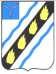 СОВЕТСКОГО МУНИЦИПАЛЬНОГО РАЙОНА САРАТОВСКОЙ ОБЛАСТИ ПО С Т А Н О В Л Е Н И Е	 от   04.10.2013  №  1278 р.п. Степное  внесении изменений в постановление главы администрации Советского муниципального района  от 26.12.2008 № 864 Руководствуясь Уставом Советского муниципального района, решением Муниципального Собрания Советского муниципального района от 25.09.2013   368,  администрация  Советского  муниципального  района ПОСТАНОВЛЯЕТ: 1.Внести    в  приложение    к  постановлению  главы  администрации Советского  муниципального  района  от  26.12.2008  №  864  «Об  утверждении положения  об  оплате  труда  хозяйственного  персонала  администрации муниципального района и ее органов» (с изменениями от 31.12.2009 №1627, 21.01.2010  №43,  29.10.2010  №1047,  28.07.2011  №525,  30.11.2011  №860, 24.10.2012 №1001, 26.08.2013 №1107) следующие изменения:  пункт  4.2.  раздела 	4.  Выплаты  стимулирующего  характера изложить в новой редакции: «4.2.Выплаты  за  интенсивность  и  высокие  результаты  работы устанавливаются: -начальнику гаража, программисту II категории, программисту, старшему инспектору, старшему диспетчеру, инспектору,  водителям в размере до 150 процентов должностного оклада;  дежурным, уборщицам в размере до 50 процентов.»;     абзацы  2,3  пункта  4.4.  раздела 	4.  Выплаты  стимулирующего характера 	изложить в новой редакции:  «-начальнику  гаража,  программисту  II  категории,  программисту, старшему инспектору, старшему диспетчеру, инспектору,  водителям в размере до 80 процентов должностного оклада;   дежурным,  уборщицам  в  размере  до  40  процентов  должностного оклада.»;  приложение  №  1  к  положению  об  оплате  труда  хозяйственного персонала  администрации  и  ее  органов  изложить  в  новой  редакции (прилагается); 2.Настоящее  постановление  вступает  в  силу  со    дня  подписания  и распространяется на правоотношения, возникшие с 1 октября 2013 года. И.о.главы  администрации  Советского муниципального  района                                                                                            	С.В.Пименов Дрозденко И.В. 5  00  42  Приложение    к  постановлению администрации  Советского  муниципального  района от  04.10.2013   №  1278 Приложение  №1  к  положению об оплате труда хозяйственного персонала администрации муниципального района и ее органов Размеры окладов хозяйственного персонала администрации муниципального района и ее органов № Наименование профессий Оклад Верно: начальник отдела  делопроизводства и контроля                                                               Н.В.Черникова п/п (рублей) 1.  Начальник гаража 5586 2  Программист II категории 5333 3.  Программист 4858 4.  Водитель, 6-й разряд 4608 5.  Старший инспектор 4419 6.  Старший диспетчер 4419 7.  Инспектор 4227 8.  Водитель, 4-й разряд 4227 9.  Уборщица, 2-й разряд 4082 10.  Дежурный, 1-й разряд 4064 